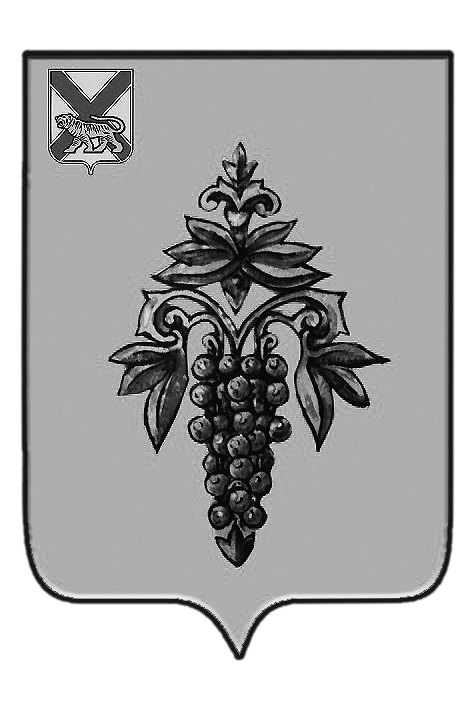 ДУМА ЧУГУЕВСКОГО МУНИЦИПАЛЬНОГО РАЙОНА Р  Е  Ш  Е  Н  И  ЕВ соответствии с Положением «О Почетном жителе Чугуевского муниципального района», Дума Чугуевского муниципального районаРЕШИЛА:	1. Принять решение «О присвоении звания «Почетный житель Чугуевского муниципального района».	2. Направить указанное решение главе Чугуевского муниципального района для подписания и опубликования.	3. Настоящее решение вступает в силу со дня его подписания.ДУМА ЧУГУЕВСКОГО МУНИЦИПАЛЬНОГО РАЙОНА Р  Е  Ш  Е  Н  И  ЕПринято Думой Чугуевского муниципального района«30» августа 2013 года	Статья 1.Присвоить звание «Почетный житель Чугуевского муниципального района»:	Вировой Виоланте Николаевне – ветерану труда, пенсионеру, жителю с.Чугуевка Чугуевского муниципального района;Ларионову Геннадию Петровичу - ветерану труда, пенсионеру, жителю с.Чугуевка Чугуевского муниципального района;		Щегольковой Валентине Ивановне – ветерану труда, пенсионеру, жителю с.Шумное Чугуевского муниципального района.	Статья 2.	Настоящее решение подлежит официальному опубликованию.«05» сентября 2013г.№ 351 - НПАОт 30.08.2013г. № 351О присвоении звания «Почетный житель Чугуевского муниципального района»О присвоении звания «Почетный житель Чугуевского муниципального района»Председатель ДумыЧугуевского муниципального района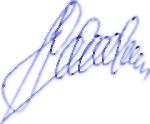 П.И.ФедоренкоО присвоении звания «Почетный житель Чугуевского муниципального района»Глава Чугуевского муниципального района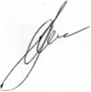 А.А.Баскаков